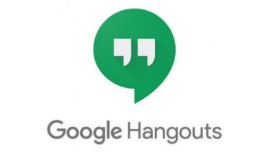 We are very excited to be starting google hangouts next week with the children. Each teacher will carry out a hangout with each team point group on either Monday 8th or Tuesday 9th June. During this first meeting, the teacher will have a catch up with the 8 children before then carrying out the Mosstermind quiz. Times will be given out in each teacher’s weekly video, and will be published on each class blog. Unfortunately due to staff being in school supporting key worker children and carrying out other tasks, we will not be able to rearrange these meetings or change the times. How to access the hangout:Go onto the google classroom. Children are familiar with this platform.Google classroom log ins are the children chromebook log ins (which they used regularly in school) they need their username with @mpjs-trafford.co.uk at the end then their usual password which will have a capital at the beginning. If your child is struggling to access google classroom please contact the class teacher for support over a phone call. You can contact teachers via the school office or Facebook message. **Please note if you are planning on using hangout on your phone or tablet please download the google classroom app and the google hangout app before you start and then your child can log in as usual on google classroom. It works really easily on phones and tablets. Click the link.Each teacher will post a link on their google classroom as an announcement. This is the link that will then take you to the hangout. Please only use this link at your team point time. Then hangout will appear with the class teacher there ready. Children can talk straight away and we encourage them to be on video for safeguarding reasons. General rules:Please only access the hangout using your school account. Only use the link at your team point time.Follow any rules given by the teacher.Only use the chat when directed by the teacher.What to bring:As our first meeting is all about understanding hangout and doing our exciting Mosstermind quizzes all children will need to bring is paper and something to write with. We are all very excited to start these interactive sessions, they are a fantastic way to communicate with the children and keep in touch. After our first meeting we will be carrying out social check ins and teacher hangouts. We would really encourage everyone to engage with these sessions where possible.